الجمهورية الجزائرية الديموقراطية الشعبية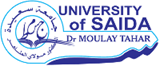 وزارة التعليم العالي و البحث العلميجامعة د. مولاي الطاهر سعيدةكلية الآداب، اللغات والفنون قسم اللغة و الادب الانجليزي                                                 رقم: ...../ق .ل .ا .ا/ك .ا. ل/ج .م. س. م/2021ترخيص المشرف بالمناقشةانا الممضي اسفله الاستاذ(ة) .........................................................، أرخص للطالب(ة) .......................................بمناقشة مذكرته(ا) الموسومة....................................................................................................................................................................................................................................................................................................................................................................................................................................................................................................................................................................................وهذا بعد الاطلاع على المذكرة وتصحيحها.امضاء الاستاذ(ة) المشرف(ة)